Vázquez de CoronadoCantón amigable con las Personas Adultas Mayores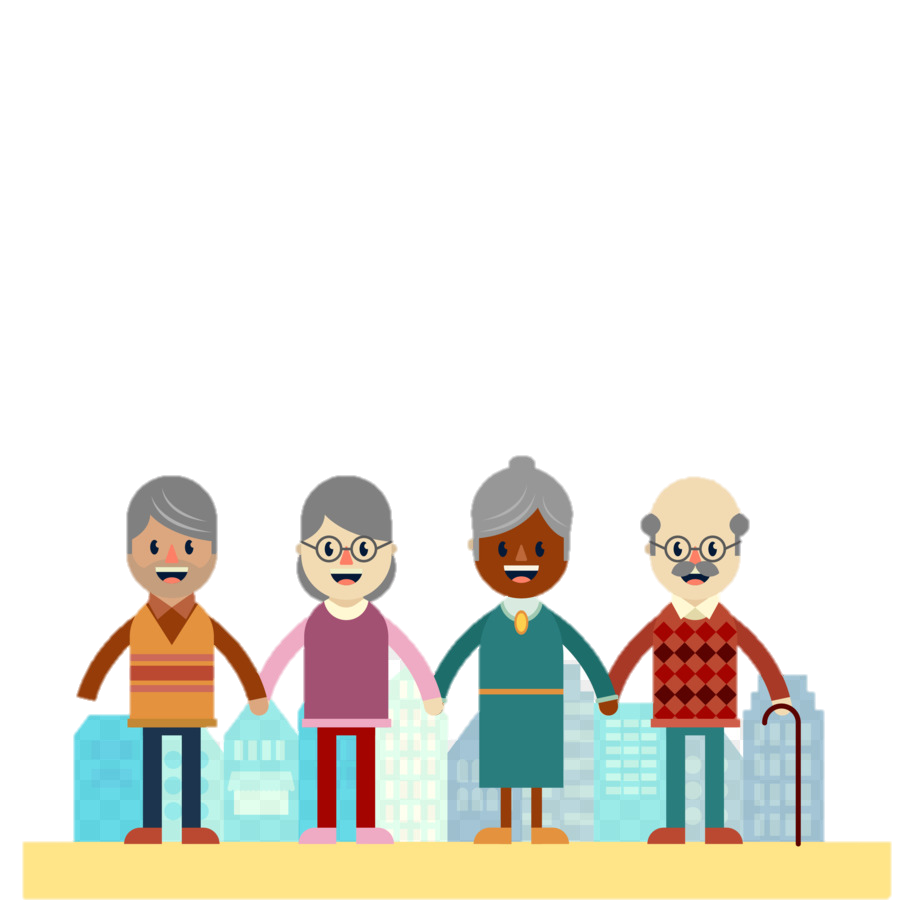 Provincia: ____San José___________                                                           Cantón: _____Vázquez de Coronado_Fecha 29 de junio del 2022Provincia: ____San José___________                                                           Cantón: _____Vázquez de Coronado_Fecha 29 de junio del 2022Provincia: ____San José___________                                                           Cantón: _____Vázquez de Coronado_Fecha 29 de junio del 2022Provincia: ____San José___________                                                           Cantón: _____Vázquez de Coronado_Fecha 29 de junio del 2022Provincia: ____San José___________                                                           Cantón: _____Vázquez de Coronado_Fecha 29 de junio del 2022Provincia: ____San José___________                                                           Cantón: _____Vázquez de Coronado_Fecha 29 de junio del 2022Provincia: ____San José___________                                                           Cantón: _____Vázquez de Coronado_Fecha 29 de junio del 2022Sección 1. Características demográficas del CantónSección 1. Características demográficas del CantónSección 1. Características demográficas del CantónSección 1. Características demográficas del CantónSección 1. Características demográficas del CantónSección 1. Características demográficas del CantónSección 1. Características demográficas del CantónDESCRIPCIONCOMPLETARCOMPLETARCOMPLETARCOMPLETARCOMPLETARDe acuerdo a lo expuesto en el último censo nacional, el  cantón de Vázquez de Coronado cuenta con una población total de 60.486 habitantes Además, al analizar el porcentaje de hogares con insuficiencia de recursos, a nivel nacional existe un valor de 11, mientras el cantón cuenta con un 6.Continuamente se expone la distribución de la población de acuerdo a la edad y sexo: 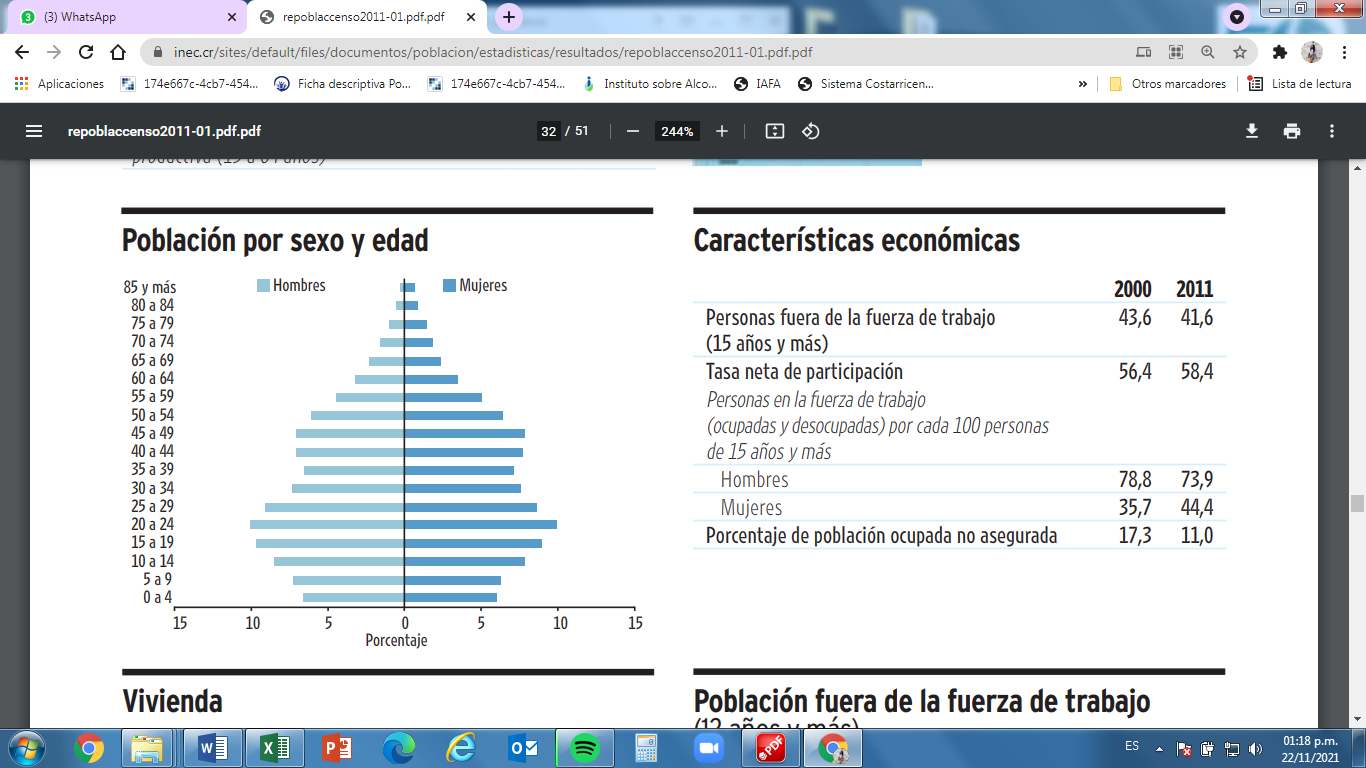 En una relación hombre mujeres, es posible identificar que por cada 100 mujeres en el cantón hay un aproximado de 93 hombres. Continuamente se expone la distribución de la población de acuerdo a la edad y sexo: En una relación hombre mujeres, es posible identificar que por cada 100 mujeres en el cantón hay un aproximado de 93 hombres. Continuamente se expone la distribución de la población de acuerdo a la edad y sexo: En una relación hombre mujeres, es posible identificar que por cada 100 mujeres en el cantón hay un aproximado de 93 hombres. Continuamente se expone la distribución de la población de acuerdo a la edad y sexo: En una relación hombre mujeres, es posible identificar que por cada 100 mujeres en el cantón hay un aproximado de 93 hombres. Continuamente se expone la distribución de la población de acuerdo a la edad y sexo: En una relación hombre mujeres, es posible identificar que por cada 100 mujeres en el cantón hay un aproximado de 93 hombres. Número Número Porcentaje de su cantónPorcentaje de su cantónPorcentaje de su cantónHabitantes con Discapacidad 6.466.4610,2% 10,2% 10,2% TASAS TASAS TASAS TASAS TASAS Tasa de fecundidad general del cantónTasa de natalidad (por cada mil habitantes) 29,53%Tasa de natalidad (por cada mil habitantes) 29,53%Tasa de natalidad (por cada mil habitantes) 29,53%Tasa de natalidad (por cada mil habitantes) 29,53%Tasa de natalidad (por cada mil habitantes) 29,53%Tasa de mortalidad general del cantónTasa de mortalidad general (por cada mil habitantes)  4,44%Tasa de mortalidad general (por cada mil habitantes)  4,44%Tasa de mortalidad general (por cada mil habitantes)  4,44%Tasa de mortalidad general (por cada mil habitantes)  4,44%Tasa de mortalidad general (por cada mil habitantes)  4,44%Esperanza de vida del cantón80.3  años 80.3  años 80.3  años 80.3  años 80.3  años Tasa de prevalencia de la dependencia en las personas mayores de 65 años y más.Por cada 100 personas del cantón en edades productivas, existen 38.9 personas dependientes  (menores de 15 años o de 65 y más)Por cada 100 personas del cantón en edades productivas, existen 38.9 personas dependientes  (menores de 15 años o de 65 y más)Por cada 100 personas del cantón en edades productivas, existen 38.9 personas dependientes  (menores de 15 años o de 65 y más)Por cada 100 personas del cantón en edades productivas, existen 38.9 personas dependientes  (menores de 15 años o de 65 y más)Por cada 100 personas del cantón en edades productivas, existen 38.9 personas dependientes  (menores de 15 años o de 65 y más)Sección 2. Desarrollo HumanoSección 2. Desarrollo HumanoSección 2. Desarrollo HumanoSección 2. Desarrollo HumanoSección 2. Desarrollo HumanoSección 2. Desarrollo HumanoSección 2. Desarrollo HumanoNúmero de su cantónNúmero de su cantónPorcentaje de su cantónPorcentaje de su cantónPorcentaje de su cantónHabitantes mayores de 65 años con ingresos de régimen no contributivoPersonas registradas con seguro por pensión del régimen no contributivo 667Personas registradas con seguro por pensión del régimen no contributivo 6677,4%7,4%7,4%Habitantes mayores de 65 años con ingresos de otro tipo. --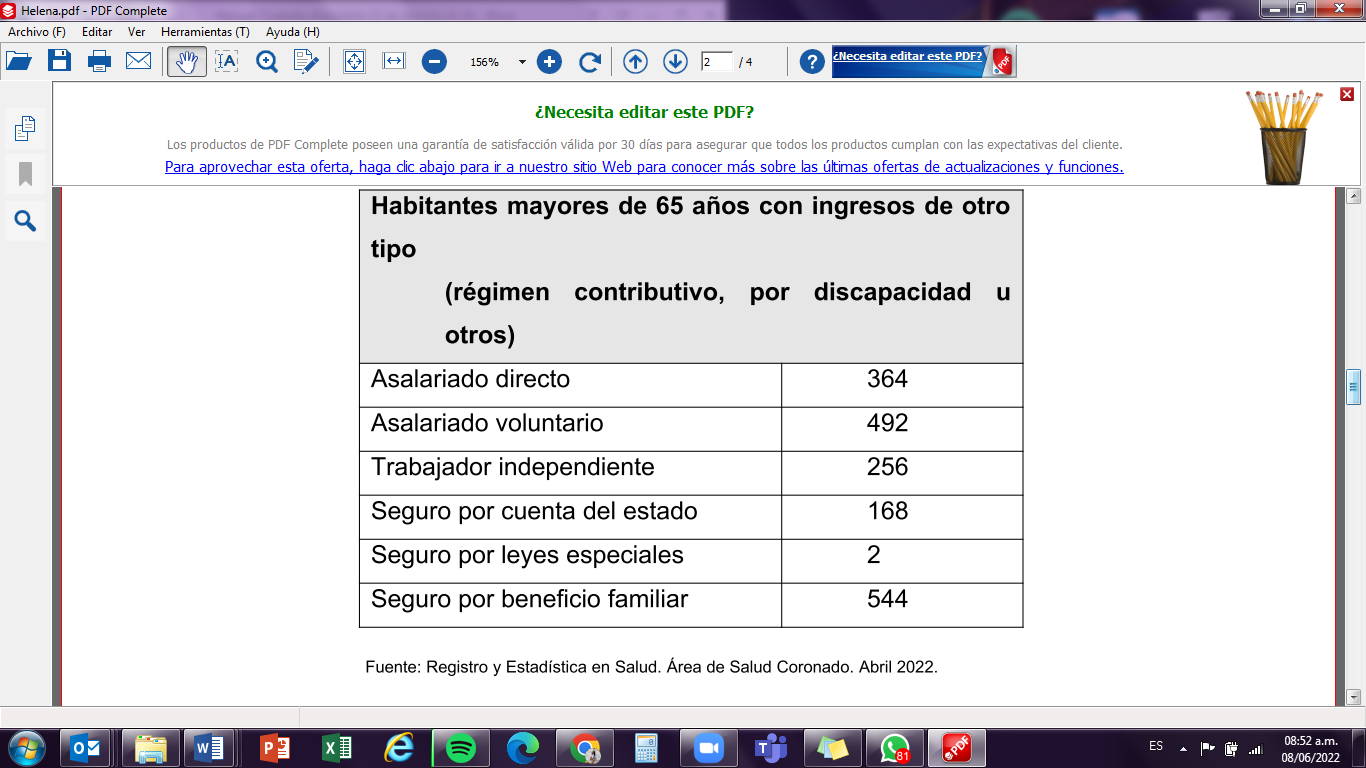 Hogares con jefatura femenina mayor de 65 años 18,93218,932A nivel cantonal existe un 31,3% de hogares con jefatura femenina en generalA nivel cantonal existe un 31,3% de hogares con jefatura femenina en generalA nivel cantonal existe un 31,3% de hogares con jefatura femenina en generalTASAS TASAS TASAS TASAS TASAS Índice de pobreza del cantón3,6293,629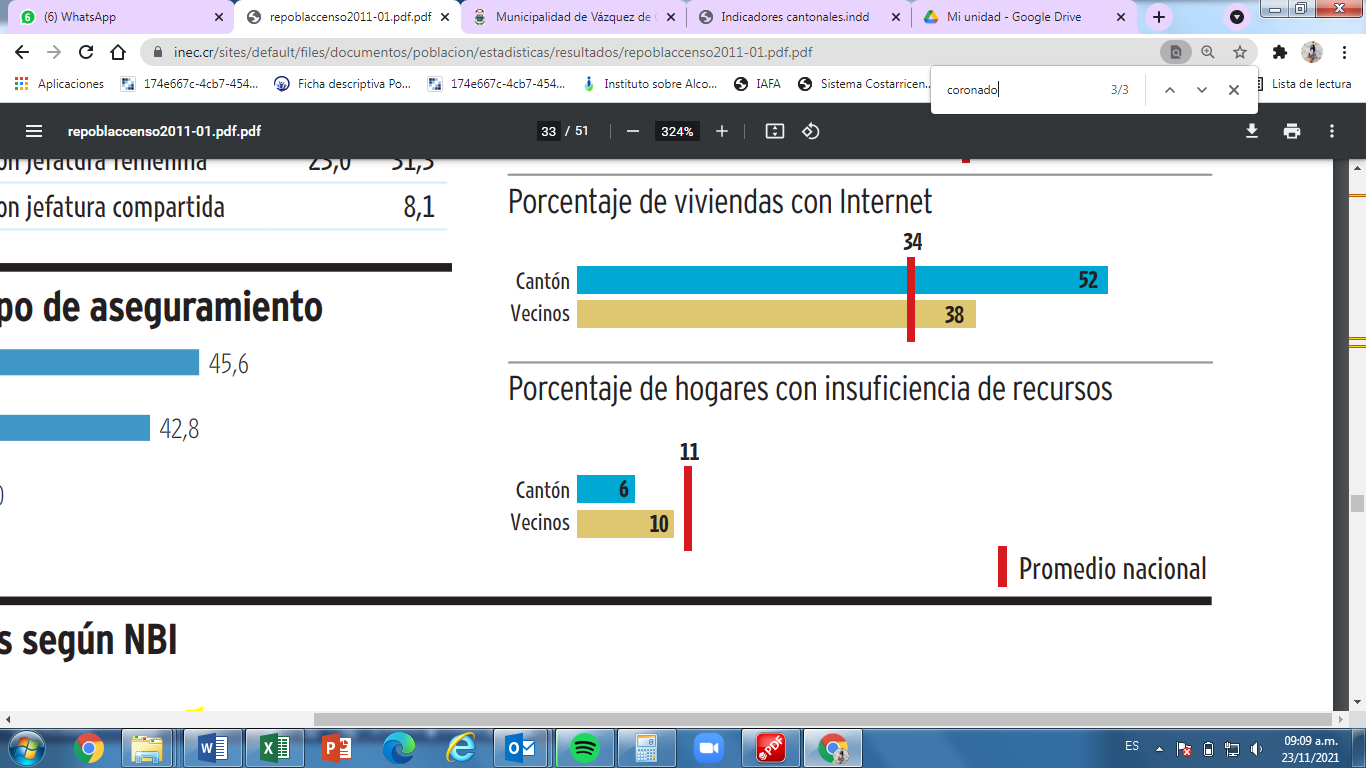 Cabe señalar que por cada 100 viviendas ocupadas existen 2,5% de familias viven bajo hacinamiento. Además, un 11% de la población no se encuentra asegurada. Cabe señalar que por cada 100 viviendas ocupadas existen 2,5% de familias viven bajo hacinamiento. Además, un 11% de la población no se encuentra asegurada. Cabe señalar que por cada 100 viviendas ocupadas existen 2,5% de familias viven bajo hacinamiento. Además, un 11% de la población no se encuentra asegurada. Tasa de desempleo del cantónA nivel cantonal se identifican 41,6% de personas fuera de la fuerza de trabajo. A nivel cantonal se identifican 41,6% de personas fuera de la fuerza de trabajo. A nivel cantonal se identifican 41,6% de personas fuera de la fuerza de trabajo. Sección 3. Recursos CantonalesSección 3. Recursos CantonalesSección 3. Recursos CantonalesSección 3. Recursos CantonalesSección 3. Recursos CantonalesSección 3. Recursos CantonalesLa Municipalidad, Comités de Deportes o RECAFIS, cuentan con programas y proyectos en materia de envejecimiento (Curso de vida). Por favor indique su nombre y número de grupos.La Municipalidad, Comités de Deportes o RECAFIS, cuentan con programas y proyectos en materia de envejecimiento (Curso de vida). Por favor indique su nombre y número de grupos.La Municipalidad, Comités de Deportes o RECAFIS, cuentan con programas y proyectos en materia de envejecimiento (Curso de vida). Por favor indique su nombre y número de grupos.La Municipalidad, Comités de Deportes o RECAFIS, cuentan con programas y proyectos en materia de envejecimiento (Curso de vida). Por favor indique su nombre y número de grupos.La Municipalidad, Comités de Deportes o RECAFIS, cuentan con programas y proyectos en materia de envejecimiento (Curso de vida). Por favor indique su nombre y número de grupos.La Municipalidad, Comités de Deportes o RECAFIS, cuentan con programas y proyectos en materia de envejecimiento (Curso de vida). Por favor indique su nombre y número de grupos.Comité de Deportes y RecreaciónActividad física con personas adultas mayores: dos veces a la semana, de forma gratuita. *Con anterioridad se disponían de otras actividades para personas adultas mayores, sin embargo por pandemia han quedado inactivas.  Red del Adulto Mayor Diarios alimenticios.Asignación de Pañales Préstamo de insumos ortopédicos  Capacitaciones sobre legislación y derechos de las Personas Adultas Mayores. Municipalidad de Vázquez de Coronado / Ministerio de Trabajo  Se han desarrollado 10 capacitaciones, cada una de ellas con diferentes temáticas: Crecimiento de la población adulta mayor en Costa RicaQue significa ser Persona Adulta MayorDerechos de las Personas Adultas MayoresPrevención de la Violencia en las Personas Adultas MayoresMitos y estereotipos de la vejezEnvejecimiento activo y saludableAutoestima y empoderamiento de la Persona Adulta mayorRoles de género asignados históricamente a la Población Adulta MayorDependencia en la Persona Adulta MayorComo enfrentar el duelo.Comité de Deportes y RecreaciónActividad física con personas adultas mayores: dos veces a la semana, de forma gratuita. *Con anterioridad se disponían de otras actividades para personas adultas mayores, sin embargo por pandemia han quedado inactivas.  Red del Adulto Mayor Diarios alimenticios.Asignación de Pañales Préstamo de insumos ortopédicos  Capacitaciones sobre legislación y derechos de las Personas Adultas Mayores. Municipalidad de Vázquez de Coronado / Ministerio de Trabajo  Se han desarrollado 10 capacitaciones, cada una de ellas con diferentes temáticas: Crecimiento de la población adulta mayor en Costa RicaQue significa ser Persona Adulta MayorDerechos de las Personas Adultas MayoresPrevención de la Violencia en las Personas Adultas MayoresMitos y estereotipos de la vejezEnvejecimiento activo y saludableAutoestima y empoderamiento de la Persona Adulta mayorRoles de género asignados históricamente a la Población Adulta MayorDependencia en la Persona Adulta MayorComo enfrentar el duelo.Comité de Deportes y RecreaciónActividad física con personas adultas mayores: dos veces a la semana, de forma gratuita. *Con anterioridad se disponían de otras actividades para personas adultas mayores, sin embargo por pandemia han quedado inactivas.  Red del Adulto Mayor Diarios alimenticios.Asignación de Pañales Préstamo de insumos ortopédicos  Capacitaciones sobre legislación y derechos de las Personas Adultas Mayores. Municipalidad de Vázquez de Coronado / Ministerio de Trabajo  Se han desarrollado 10 capacitaciones, cada una de ellas con diferentes temáticas: Crecimiento de la población adulta mayor en Costa RicaQue significa ser Persona Adulta MayorDerechos de las Personas Adultas MayoresPrevención de la Violencia en las Personas Adultas MayoresMitos y estereotipos de la vejezEnvejecimiento activo y saludableAutoestima y empoderamiento de la Persona Adulta mayorRoles de género asignados históricamente a la Población Adulta MayorDependencia en la Persona Adulta MayorComo enfrentar el duelo.Comité de Deportes y RecreaciónActividad física con personas adultas mayores: dos veces a la semana, de forma gratuita. *Con anterioridad se disponían de otras actividades para personas adultas mayores, sin embargo por pandemia han quedado inactivas.  Red del Adulto Mayor Diarios alimenticios.Asignación de Pañales Préstamo de insumos ortopédicos  Capacitaciones sobre legislación y derechos de las Personas Adultas Mayores. Municipalidad de Vázquez de Coronado / Ministerio de Trabajo  Se han desarrollado 10 capacitaciones, cada una de ellas con diferentes temáticas: Crecimiento de la población adulta mayor en Costa RicaQue significa ser Persona Adulta MayorDerechos de las Personas Adultas MayoresPrevención de la Violencia en las Personas Adultas MayoresMitos y estereotipos de la vejezEnvejecimiento activo y saludableAutoestima y empoderamiento de la Persona Adulta mayorRoles de género asignados históricamente a la Población Adulta MayorDependencia en la Persona Adulta MayorComo enfrentar el duelo.Comité de Deportes y RecreaciónActividad física con personas adultas mayores: dos veces a la semana, de forma gratuita. *Con anterioridad se disponían de otras actividades para personas adultas mayores, sin embargo por pandemia han quedado inactivas.  Red del Adulto Mayor Diarios alimenticios.Asignación de Pañales Préstamo de insumos ortopédicos  Capacitaciones sobre legislación y derechos de las Personas Adultas Mayores. Municipalidad de Vázquez de Coronado / Ministerio de Trabajo  Se han desarrollado 10 capacitaciones, cada una de ellas con diferentes temáticas: Crecimiento de la población adulta mayor en Costa RicaQue significa ser Persona Adulta MayorDerechos de las Personas Adultas MayoresPrevención de la Violencia en las Personas Adultas MayoresMitos y estereotipos de la vejezEnvejecimiento activo y saludableAutoestima y empoderamiento de la Persona Adulta mayorRoles de género asignados históricamente a la Población Adulta MayorDependencia en la Persona Adulta MayorComo enfrentar el duelo.Comité de Deportes y RecreaciónActividad física con personas adultas mayores: dos veces a la semana, de forma gratuita. *Con anterioridad se disponían de otras actividades para personas adultas mayores, sin embargo por pandemia han quedado inactivas.  Red del Adulto Mayor Diarios alimenticios.Asignación de Pañales Préstamo de insumos ortopédicos  Capacitaciones sobre legislación y derechos de las Personas Adultas Mayores. Municipalidad de Vázquez de Coronado / Ministerio de Trabajo  Se han desarrollado 10 capacitaciones, cada una de ellas con diferentes temáticas: Crecimiento de la población adulta mayor en Costa RicaQue significa ser Persona Adulta MayorDerechos de las Personas Adultas MayoresPrevención de la Violencia en las Personas Adultas MayoresMitos y estereotipos de la vejezEnvejecimiento activo y saludableAutoestima y empoderamiento de la Persona Adulta mayorRoles de género asignados históricamente a la Población Adulta MayorDependencia en la Persona Adulta MayorComo enfrentar el duelo.¿Qué otro tipo de apoyo y acciones presentes en el cantón trabajan en el tema envejecimiento en forma permanente? Nombrarlas, indicar el número de grupos y de participantes.¿Qué otro tipo de apoyo y acciones presentes en el cantón trabajan en el tema envejecimiento en forma permanente? Nombrarlas, indicar el número de grupos y de participantes.¿Qué otro tipo de apoyo y acciones presentes en el cantón trabajan en el tema envejecimiento en forma permanente? Nombrarlas, indicar el número de grupos y de participantes.¿Qué otro tipo de apoyo y acciones presentes en el cantón trabajan en el tema envejecimiento en forma permanente? Nombrarlas, indicar el número de grupos y de participantes.¿Qué otro tipo de apoyo y acciones presentes en el cantón trabajan en el tema envejecimiento en forma permanente? Nombrarlas, indicar el número de grupos y de participantes.¿Qué otro tipo de apoyo y acciones presentes en el cantón trabajan en el tema envejecimiento en forma permanente? Nombrarlas, indicar el número de grupos y de participantes.Clases de baile ManualidadesClases de Idiomas AeróbicosClases de baile ManualidadesClases de Idiomas AeróbicosClases de baile ManualidadesClases de Idiomas AeróbicosClases de baile ManualidadesClases de Idiomas AeróbicosClases de baile ManualidadesClases de Idiomas AeróbicosClases de baile ManualidadesClases de Idiomas AeróbicosRedes cantonales qué trabajen en el cantón el tema de envejecimiento. Redes cantonales qué trabajen en el cantón el tema de envejecimiento. Redes cantonales qué trabajen en el cantón el tema de envejecimiento. Redes cantonales qué trabajen en el cantón el tema de envejecimiento. Redes cantonales qué trabajen en el cantón el tema de envejecimiento. Redes cantonales qué trabajen en el cantón el tema de envejecimiento. RECAFISComité de Apoyo de la Persona Adulta Mayor. RECAFISComité de Apoyo de la Persona Adulta Mayor. RECAFISComité de Apoyo de la Persona Adulta Mayor. RECAFISComité de Apoyo de la Persona Adulta Mayor. RECAFISComité de Apoyo de la Persona Adulta Mayor. RECAFISComité de Apoyo de la Persona Adulta Mayor. Grupos organizados permanentes de personas mayores que se encuentren activos dentro del cantón. Grupos organizados permanentes de personas mayores que se encuentren activos dentro del cantón. Grupos organizados permanentes de personas mayores que se encuentren activos dentro del cantón. Grupos organizados permanentes de personas mayores que se encuentren activos dentro del cantón. Grupos organizados permanentes de personas mayores que se encuentren activos dentro del cantón. Grupos organizados permanentes de personas mayores que se encuentren activos dentro del cantón. Clínica de Coronado: Grupo lazos de Amistad, Grupo Star, Mentes brillantes: teatro Parroquia, Iglesia Católica ASOPAMSalud y Vida- Dulce NombreAsociación de Desarrollo, en San Antonio: actividad física. Centro Diurno del Adulto Mayor El Renacer. Manualidades y Charla Clínica de Coronado: Grupo lazos de Amistad, Grupo Star, Mentes brillantes: teatro Parroquia, Iglesia Católica ASOPAMSalud y Vida- Dulce NombreAsociación de Desarrollo, en San Antonio: actividad física. Centro Diurno del Adulto Mayor El Renacer. Manualidades y Charla Clínica de Coronado: Grupo lazos de Amistad, Grupo Star, Mentes brillantes: teatro Parroquia, Iglesia Católica ASOPAMSalud y Vida- Dulce NombreAsociación de Desarrollo, en San Antonio: actividad física. Centro Diurno del Adulto Mayor El Renacer. Manualidades y Charla Clínica de Coronado: Grupo lazos de Amistad, Grupo Star, Mentes brillantes: teatro Parroquia, Iglesia Católica ASOPAMSalud y Vida- Dulce NombreAsociación de Desarrollo, en San Antonio: actividad física. Centro Diurno del Adulto Mayor El Renacer. Manualidades y Charla Clínica de Coronado: Grupo lazos de Amistad, Grupo Star, Mentes brillantes: teatro Parroquia, Iglesia Católica ASOPAMSalud y Vida- Dulce NombreAsociación de Desarrollo, en San Antonio: actividad física. Centro Diurno del Adulto Mayor El Renacer. Manualidades y Charla Clínica de Coronado: Grupo lazos de Amistad, Grupo Star, Mentes brillantes: teatro Parroquia, Iglesia Católica ASOPAMSalud y Vida- Dulce NombreAsociación de Desarrollo, en San Antonio: actividad física. Centro Diurno del Adulto Mayor El Renacer. Manualidades y Charla ¿Existe Red de Cuido para las personas de 65 años y más en el cantón? Si __x__ No ______   ¿Existe Red de Cuido para las personas de 65 años y más en el cantón? Si __x__ No ______   ¿Existe Red de Cuido para las personas de 65 años y más en el cantón? Si __x__ No ______   ¿Existe Red de Cuido para las personas de 65 años y más en el cantón? Si __x__ No ______   ¿Existe Red de Cuido para las personas de 65 años y más en el cantón? Si __x__ No ______   ¿Existe Red de Cuido para las personas de 65 años y más en el cantón? Si __x__ No ______   Número de poblaciónNúmero de poblaciónNúmero de poblaciónNúmero de poblaciónNúmero de poblaciónNúmero de población beneficiaria 64 personas.64 personas.64 personas.64 personas.64 personas.Número de población en lista de espera163 personas.163 personas.163 personas.163 personas.163 personas.Nombre de los programas sociales vigentes y disponibles en el cantón sobre el tema de envejecimiento (desde el curso de vida).Nombre de los programas sociales vigentes y disponibles en el cantón sobre el tema de envejecimiento (desde el curso de vida).Nombre de los programas sociales vigentes y disponibles en el cantón sobre el tema de envejecimiento (desde el curso de vida).Nombre de los programas sociales vigentes y disponibles en el cantón sobre el tema de envejecimiento (desde el curso de vida).Nombre de los programas sociales vigentes y disponibles en el cantón sobre el tema de envejecimiento (desde el curso de vida).Nombre de los programas sociales vigentes y disponibles en el cantón sobre el tema de envejecimiento (desde el curso de vida).Programa para la atención y cuido de las personas adultas mayores con recurso de las leyes 9188 y 7972, modalidad, atención domiciliaria y comunitaria, Red de la Persona Adulta Mayor, Municipalidad de Coronado. Programa para la atención y cuido de las personas adultas mayores con recurso de las leyes 9188 y 7972, modalidad, atención domiciliaria y comunitaria, Red de la Persona Adulta Mayor, Municipalidad de Coronado. Programa para la atención y cuido de las personas adultas mayores con recurso de las leyes 9188 y 7972, modalidad, atención domiciliaria y comunitaria, Red de la Persona Adulta Mayor, Municipalidad de Coronado. Programa para la atención y cuido de las personas adultas mayores con recurso de las leyes 9188 y 7972, modalidad, atención domiciliaria y comunitaria, Red de la Persona Adulta Mayor, Municipalidad de Coronado. Programa para la atención y cuido de las personas adultas mayores con recurso de las leyes 9188 y 7972, modalidad, atención domiciliaria y comunitaria, Red de la Persona Adulta Mayor, Municipalidad de Coronado. Programa para la atención y cuido de las personas adultas mayores con recurso de las leyes 9188 y 7972, modalidad, atención domiciliaria y comunitaria, Red de la Persona Adulta Mayor, Municipalidad de Coronado. Centro Diurno de la Persona Adulta Mayor Centro Diurno de la Persona Adulta Mayor Centro Diurno de la Persona Adulta Mayor Centro Diurno de la Persona Adulta Mayor Centro Diurno de la Persona Adulta Mayor Centro Diurno de la Persona Adulta Mayor ASOCIAPAM CORO ASOCIAPAM CORO ASOCIAPAM CORO ASOCIAPAM CORO ASOCIAPAM CORO ASOCIAPAM CORO Coronadeños de Cepa Coronadeños de Cepa Coronadeños de Cepa Coronadeños de Cepa Coronadeños de Cepa Coronadeños de Cepa Sección 4. SaludSección 4. SaludSección 4. SaludSección 4. SaludSección 4. SaludSección 4. SaludSección 4. SaludNúmero Número Porcentaje (Con respecto al total de personas de 65 años y más del cantón)Porcentaje (Con respecto al total de personas de 65 años y más del cantón)Porcentaje (Con respecto al total de personas de 65 años y más del cantón)Número total de personas aseguradas de 65 años y más8.9038.903Se dispone únicamente del número de Adultos Mayores que cuentan con seguro en el Centro de Salud. Se dispone únicamente del número de Adultos Mayores que cuentan con seguro en el Centro de Salud. Se dispone únicamente del número de Adultos Mayores que cuentan con seguro en el Centro de Salud. Número de hogares de larga estancia disponibles en su cantón2 hogares de larga estancia Asociación misionera de la Caridad de la Madre Teresa de Calcuta Residencia Otoya Maroto2 hogares de larga estancia Asociación misionera de la Caridad de la Madre Teresa de Calcuta Residencia Otoya Maroto0,022%0,022%0,022%Número de personas que están en hogares de larga estancia 43 personas adultas mayores habitan en la Asociación 25 Residen en  Otoya Maroto43 personas adultas mayores habitan en la Asociación 25 Residen en  Otoya Maroto0,7%0,7%0,7%Número de servicios de salud disponibles en su Cantón*Enumerar de acuerdo con los niveles de gestión9 servicios 9 servicios 0,1%Se brinda servicios como segundo nivel de atención, Área de Salud tipo 3, enmedicina general, especialidades como ginecología, geriatría, psiquiatría,radiología y dermatología, además se cuenta con servicio de urgencias las24 horas los 7 días de la semana.Ofrece atención integral por parte de los servicios de apoyo: psicología,trabajo social, laboratorio, farmacia, odontología, rayos x.0,1%Se brinda servicios como segundo nivel de atención, Área de Salud tipo 3, enmedicina general, especialidades como ginecología, geriatría, psiquiatría,radiología y dermatología, además se cuenta con servicio de urgencias las24 horas los 7 días de la semana.Ofrece atención integral por parte de los servicios de apoyo: psicología,trabajo social, laboratorio, farmacia, odontología, rayos x.0,1%Se brinda servicios como segundo nivel de atención, Área de Salud tipo 3, enmedicina general, especialidades como ginecología, geriatría, psiquiatría,radiología y dermatología, además se cuenta con servicio de urgencias las24 horas los 7 días de la semana.Ofrece atención integral por parte de los servicios de apoyo: psicología,trabajo social, laboratorio, farmacia, odontología, rayos x.Descripción sobre el acceso a los servicios de Salud en el CantónEl Área de Salud de Coronado cuenta con atención en salud en la sedeprincipal de lunes a jueves de 7 a.m. a 8 p.m., viernes de 7 a.m. a 8 p.m. ysábados de 7 a.m. a 2 p.m.El Servicio de farmacia recibe recetas y las despacha las 24 horas del día,los 7 días de la semana.El servicio de urgencias atiende las 24 horas del día los 7 días de lasemana.El Área de Salud de Coronado cuenta con atención en salud en la sedeprincipal de lunes a jueves de 7 a.m. a 8 p.m., viernes de 7 a.m. a 8 p.m. ysábados de 7 a.m. a 2 p.m.El Servicio de farmacia recibe recetas y las despacha las 24 horas del día,los 7 días de la semana.El servicio de urgencias atiende las 24 horas del día los 7 días de lasemana.El Área de Salud de Coronado cuenta con atención en salud en la sedeprincipal de lunes a jueves de 7 a.m. a 8 p.m., viernes de 7 a.m. a 8 p.m. ysábados de 7 a.m. a 2 p.m.El Servicio de farmacia recibe recetas y las despacha las 24 horas del día,los 7 días de la semana.El servicio de urgencias atiende las 24 horas del día los 7 días de lasemana.El Área de Salud de Coronado cuenta con atención en salud en la sedeprincipal de lunes a jueves de 7 a.m. a 8 p.m., viernes de 7 a.m. a 8 p.m. ysábados de 7 a.m. a 2 p.m.El Servicio de farmacia recibe recetas y las despacha las 24 horas del día,los 7 días de la semana.El servicio de urgencias atiende las 24 horas del día los 7 días de lasemana.El Área de Salud de Coronado cuenta con atención en salud en la sedeprincipal de lunes a jueves de 7 a.m. a 8 p.m., viernes de 7 a.m. a 8 p.m. ysábados de 7 a.m. a 2 p.m.El Servicio de farmacia recibe recetas y las despacha las 24 horas del día,los 7 días de la semana.El servicio de urgencias atiende las 24 horas del día los 7 días de lasemana.Sección 5: ParticipaciónSección 5: ParticipaciónSección 5: ParticipaciónSección 5: ParticipaciónSección 5: ParticipaciónSección 5: ParticipaciónSección 5: Participación¿Existen estructuras que promueven la participación de las personas mayores?    __X__ Si        _____No     ¿Cuáles?Clínica de Coronado Municipalidad de Vázquez de CoronadoMinisterio de Salud Estructuras ComunitariasAgrupaciones Religiosas.     __X__ Si        _____No     ¿Cuáles?Clínica de Coronado Municipalidad de Vázquez de CoronadoMinisterio de Salud Estructuras ComunitariasAgrupaciones Religiosas.     __X__ Si        _____No     ¿Cuáles?Clínica de Coronado Municipalidad de Vázquez de CoronadoMinisterio de Salud Estructuras ComunitariasAgrupaciones Religiosas.     __X__ Si        _____No     ¿Cuáles?Clínica de Coronado Municipalidad de Vázquez de CoronadoMinisterio de Salud Estructuras ComunitariasAgrupaciones Religiosas.     __X__ Si        _____No     ¿Cuáles?Clínica de Coronado Municipalidad de Vázquez de CoronadoMinisterio de Salud Estructuras ComunitariasAgrupaciones Religiosas. ¿Existen acciones de sensibilización con las personas mayores a nivel cantonal____Si        ___X_ No          ¿Cuáles?____Si        ___X_ No          ¿Cuáles?____Si        ___X_ No          ¿Cuáles?____Si        ___X_ No          ¿Cuáles?____Si        ___X_ No          ¿Cuáles?¿Existe un diagnóstico cantonal sobre la situación de las personas mayores? 
_x__Si        _____No¿En qué área?FuncionalPsíquico / CognitivoX SocialDe saludX Otro. Especifique: ____Político, Económico, Tecnológico, Legal y Ambiental. _______x__Si        _____No¿En qué área?FuncionalPsíquico / CognitivoX SocialDe saludX Otro. Especifique: ____Político, Económico, Tecnológico, Legal y Ambiental. _______x__Si        _____No¿En qué área?FuncionalPsíquico / CognitivoX SocialDe saludX Otro. Especifique: ____Político, Económico, Tecnológico, Legal y Ambiental. _______x__Si        _____No¿En qué área?FuncionalPsíquico / CognitivoX SocialDe saludX Otro. Especifique: ____Político, Económico, Tecnológico, Legal y Ambiental. _______x__Si        _____No¿En qué área?FuncionalPsíquico / CognitivoX SocialDe saludX Otro. Especifique: ____Político, Económico, Tecnológico, Legal y Ambiental. ______¿Existe políticas locales en el ámbito de envejecimiento saludable a nivel cantonal? 
¿Cuáles?____Si        __X__No____Si        __X__No____Si        __X__No____Si        __X__No____Si        __X__No¿El Gobierno Municipal cuenta con proyectos especiales con financiamiento externo que permitan ejecutar acciones en materia de envejecimiento?____Si        __x__No¿Cuáles?____Si        __x__No¿Cuáles?____Si        __x__No¿Cuáles?____Si        __x__No¿Cuáles?____Si        __x__No¿Cuáles?Sección 6: Sectores del Proyecto Ciudades y Comunidades Amigables con las Personas MayoresSección 6: Sectores del Proyecto Ciudades y Comunidades Amigables con las Personas MayoresSección 6: Sectores del Proyecto Ciudades y Comunidades Amigables con las Personas MayoresSección 6: Sectores del Proyecto Ciudades y Comunidades Amigables con las Personas MayoresSección 6: Sectores del Proyecto Ciudades y Comunidades Amigables con las Personas MayoresSección 6: Sectores del Proyecto Ciudades y Comunidades Amigables con las Personas MayoresSección 6: Sectores del Proyecto Ciudades y Comunidades Amigables con las Personas MayoresEje 1: Salud, atención a largo plazo y Asistencia y protección socialEje 1: Salud, atención a largo plazo y Asistencia y protección socialEje 1: Salud, atención a largo plazo y Asistencia y protección socialEje 1: Salud, atención a largo plazo y Asistencia y protección socialEje 1: Salud, atención a largo plazo y Asistencia y protección socialEje 1: Salud, atención a largo plazo y Asistencia y protección socialEje 1: Salud, atención a largo plazo y Asistencia y protección socialSiNoNoPor mejorarObservaciones¿Los servicios de salud están situados estratégicamente y son accesibles por medios de transporte?XEl acceso a la Clínica de Coronado no es el adecuado, cuenta con varios obstáculos ¿Los servicios de salud de su comunidad ofrecen atención integral en salud que fomenten el envejecimiento saludable y el autocuidado?XEquipo interdisciplinario ¿Las instalaciones de servicios de salud poseen una construcción segura y totalmente accesible para personas mayores y personas con discapacidad?XAceras, bajantes de agua, semáforos, señalización, trato preferencial refieren casi no existir. ¿Existe dentro de los servicios de salud una política del buen trato de todo el personal de salud para atender a las personas mayores y personas con discapacidad?XLas citas virtuales han generado limitaciones en la atención de las personas adultas mayores. ¿El personal de los servicios de salud de todos los niveles de atención ha sido capacitado para atender a las personas mayores y personas con discapacidad en forma diferenciada? XLa atención en salud se brinda según lo dispuesto por las leyes 7600 y LeyIntegral para la Persona Adulta Mayor N° 7935, Artículo 13: Atención: Preferencial, así como lo que se establece en la normativa Institucional al respecto.¿Las Personas Mayores cuentan con Centros de día para asistir y crecer con oportunidades de autonomía y protección social?XPresenta número restringido de personas. ¿Existen Hogares de Larga Estancia integrados al trabajo comunal y los servicios de salud?XXEl cantón cuenta únicamente con dos centros, lo cual ofrece cupos sumamente limitados ¿Se ofrece programas que favorezcan la permanencia de las personas mayores en la familia y comunidad?XXSe brinda atención Psicológica y desde la Oficina de Trabajo Social  a la población, sin embargo no existe un programa especializado.¿Las instalaciones de las instituciones que existen dentro del Cantón poseen una construcción segura y totalmente accesible para las personas mayores y personas con discapacidad?XSe requiere de la consideración de otros tipos de discapacidades. ¿Las barreras que impiden el acceso a servicios de las instituciones, comunitarios y de salud son subsanadas?XSe identifica la problemática, sin embargo aún no se están trabajando. ¿Existe planificación comunitaria para atender situaciones de riesgos (naturales, movilidad, estructuras) a favor de las personas mayores y personas con discapacidad?XExiste, sin embargo no es especializado en la población Adulta Mayor ¿Las instalaciones de Centros diurnos y Hogares de Larga Estancia (públicos o privado) están ubicadas cerca de los servicios y del resto de la comunidad?X¿Las instituciones públicas y privadas (comercio) proveen servicio personalizados y políticas de buen trato con las personas mayores?XXEje 2: Educación y trabajoEje 2: Educación y trabajoEje 2: Educación y trabajoEje 2: Educación y trabajoEje 2: Educación y trabajoEje 2: Educación y trabajoSiNoNoPor mejorarObservaciones¿Existen programas accesibles de educación general básica y diversificada para personas mayores y personas con discapacidad?XA nivel privado por costos de 2500, o 700. O a nivel público se brindan diversas capacitaciones durante todo el año. ¿Existen opciones para participar en  cursos de capacitación para las personas mayores que ayuden a prevenir el deterioro cognitivo?XXExisten actividades, sin embargo se encuentran aisladas. ¿Existe una articulación con el INA u otros entes similares para capacitar a las personas mayores y personas con discapacidad?XX¿Se promueve por medio de Políticas locales, oportunidades de trabajo flexibles y remunerados adecuadamente para las personas mayores y Personas con discapacidad?XXXXLa Oficina de Intermediación de Empleo de la Municipalidad de Coronado brinda el vínculo y promoción de oportunidades y capacitación para empleo, sin embargo no dispone de un enfoque para Adultos Mayores. Los lugares de trabajo están adaptados para satisfacer las necesidades de las personas con algún tipo de discapacidadXX¿Existen políticas cantonales que prohíben la discriminación por edad en la contratación y capacitación de empleados?XXEje 3: Información y comunicaciónEje 3: Información y comunicaciónEje 3: Información y comunicaciónEje 3: Información y comunicaciónEje 3: Información y comunicaciónEje 3: Información y comunicaciónSiNoNoPor mejorarObservaciones¿Se ofrece en forma periódica información y difusión de interés para personas mayores y personas con discapacidad?xPeriódicos Información en general ¿Se utiliza palabras sencillas y conocidas en la comunicación verbal y escrita para las personas Mayores y personas con discapacidad durante la pandemia por COVID-19?X¿Existe un sistema de comunicación básico y efectivo que llega a los residentes de la comunidad de todas las edades?XXDepende de asistir algún centro que les comunique, sin embargo no todos participan. Además del medio de comunicación tecnológico que no todas las personas disponen. ¿Existe amplio acceso del público a computadoras y a Internet, sin costos alguno o con un costo mínimo, en lugares públicos como oficinas de gobierno, centros comunitarios y bibliotecas?Enumerar*.xx¿Los servicios bancarios orientan a los usuarios en el uso de Cajeros Automáticos y otros servicios en forma diferenciada?xxEje 4: Desarrollo Urbano, transporte y viviendaEje 4: Desarrollo Urbano, transporte y viviendaEje 4: Desarrollo Urbano, transporte y viviendaEje 4: Desarrollo Urbano, transporte y viviendaEje 4: Desarrollo Urbano, transporte y viviendaEje 4: Desarrollo Urbano, transporte y viviendaSiNoNoPor mejorarObservacionesEn cuanto a desarrollo UrbanoEn cuanto a desarrollo UrbanoEn cuanto a desarrollo UrbanoEn cuanto a desarrollo UrbanoEn cuanto a desarrollo UrbanoEn cuanto a desarrollo Urbano¿Existen espacios públicos aptos para el uso y disfrute de las personas mayores y personas con discapacidad? xxExisten parques, que no cumplen con la ley 7600¿Los espacios públicos se encuentran en lugares accesibles para las personas mayores y personas con discapacidad y el resto de la población?XX¿La accesibilidad y movilidad en espacios públicos es fomentada mediante buena iluminación en las calles y seguridad (entornos seguros)?XX¿La mayoría de las aceras presentan buen estado de mantenimiento, están libre de obstrucciones y son suficientemente anchas para sillas de ruedas, presentan cordones en desnivel hasta el nivel de la calle y están reservadas para los peatones?XX¿Los cruces peatonales son suficientes en número y seguros para personas con diferentes niveles y tipos de discapacidad?XX¿Los cruces peatonales cuentan con marcaciones antideslizantes, señalización visual y auditiva, y tiempos de cruce adecuados?XX¿Los edificios de uso público están correctamente señalizados afuera y adentro, poseen suficientes asientos y baños, ascensores accesibles, rampas, barandas y escaleras, y pisos antideslizantes?XXEn cuanto a las viviendas en generalEn cuanto a las viviendas en generalEn cuanto a las viviendas en generalEn cuanto a las viviendas en generalEn cuanto a las viviendas en generalEn cuanto a las viviendas en general¿Existen programas de viviendas accesibles para las personas mayores y personas con discapacidad en forma preferencial?XX¿Existen proyectos comunales que contribuyan con la cooperación a las familias de personas dependientes que permitan la accesibilidad?XX¿Existen facilidades de financiamiento para la adquisición o remodelación de viviendas y  los proveedores comprenden las necesidades de las personas mayores y personas con discapacidad en coordinación con el MIVAH?XX En cuanto a transporte y movilidad En cuanto a transporte y movilidad En cuanto a transporte y movilidad En cuanto a transporte y movilidad En cuanto a transporte y movilidad En cuanto a transporte y movilidad¿El transporte público es confiable y frecuente, incluyendo por la noche y los fines de semana y feriados?X¿Se puede acceder a todas las zonas y servicios de la ciudad o comunidad mediante transportes público, con buenas conexiones y rutas, y vehículos correctamente marcados?XNo llega a todas LAS PARTES DEL CANTÓN ¿Se ha sensibilizado a los transportistas y choferes de autobuses sobre las necesidades de las personas mayores y personas con discapacidad?XX¿Existe transporte especializado para personas con discapacidad?XX¿Las paradas y estaciones de transporte están situadas en forma conveniente, son accesibles, seguras, están bien iluminadas y señalizadas, y poseen asientos y refugios adecuados?XX¿Se provee información completa y accesible a los usuarios sobre rutas, horarios e instalaciones para necesidades especiales?XX¿Los prestadores de servicio de transporte público (buses, taxis, trenes) reciben capacitaciones y sensibilización de políticas de buen trato para los usuarios mayores de 65 años y personas con discapacidad?XX¿Las carreteras están libres de obstrucciones que bloquean la visión de los conductores?XX¿Existen zonas de estacionamiento y detención para descenso de pasajeros para personas con necesidades especiales, y las mismas son respetadas?.XXOtrosOtrosOtrosOtrosOtrosOtrosOtrosObservaciones:Las opciones marcadas en negativo representan un reto para el equipo de trabajo, nos encontramos trabajando por mejorar y fortalecer el entorno para la población adulta mayor, Las opciones marcadas en negativo representan un reto para el equipo de trabajo, nos encontramos trabajando por mejorar y fortalecer el entorno para la población adulta mayor, Las opciones marcadas en negativo representan un reto para el equipo de trabajo, nos encontramos trabajando por mejorar y fortalecer el entorno para la población adulta mayor, Las opciones marcadas en negativo representan un reto para el equipo de trabajo, nos encontramos trabajando por mejorar y fortalecer el entorno para la población adulta mayor, Las opciones marcadas en negativo representan un reto para el equipo de trabajo, nos encontramos trabajando por mejorar y fortalecer el entorno para la población adulta mayor, 